Trendiraportti Decibel.fi       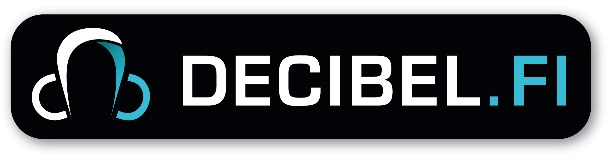 Tammi–huhtikuu 2017Decibelin trendiraportit ovat lyhyitä koosteita ilmiöistä tai ongelma-alueista, jotka Decibelin nuorisotiedottajat ovat panneet merkille tai jotka ovat olleet esillä Kysy pois -neuvontapalvelussa raportointijakson aikana. Nämä raportit voidaan jakaa kaikkiin Decibelin 11 jäsenkuntaan niille, jotka tarvitsevat tätä tietoa, kuten esimerkiksi koulukuraattoreille, terveydenhoitajille, sosiaalityöntekijöille ja nuoriso-ohjaajille. Raportit jaetaan ensisijaisesti Decibelin johtoryhmässä istuvien jäsenkuntien nuorisotoimea edustavien virkamiesten välityksellä. Aikaisemmat trendiraportit ovat luettavissa osoitteessa http://www.decibel.fi/decibelista/decibelin-trendiraportit-/Kysymysten määrä tammi–huhtikuussa on ollut 200 kysymyksen molemmin puolin kuukaudessa. Ei ole ollut suurempia muutoksia aiempaan. Edelleenkin kysymyksiä lähettävät useammin tytöt kuin pojat ja ruotsinkieliset enemmän kuin suomenkieliset. Teemme edelleen yhteistyötä Nuortenelämä.fin ja Ungdomsakademin kanssa ja lähetämme eteenpäin ne kysymykset, jotka eivät kuulu jäsenkunnillemme.  Nämä kysymykset ja vastaukset näkyvät molempien sivuilla. Yli puolet kysymyksistä tulee iältään yläkoululaisilta ja loput tulevat 14- ja 17-vuotiailta. Olemme huomanneet, että saavutamme uusia nuorempia nuoria, mutta olemme myös pystyneet säilyttämään ne, jotka ovat siirtyneet toiselle asteelle. Useimmat kysymykset menevät Tessille, ja ne käsittelevät kehoa, alapäätä ja seksiä. Lisäksi huomaamme, että edelleenkin puuttuu perustietoa siitä, miten voi tulla raskaaksi. Hyvin moni kysymys käsittelee pelkoa siitä, että on ehkä raskaana. Joskus kysyjät eivät ole edes harrastaneet seksiä, mutta pelkäävät silti tulleensa jotenkin raskaaksi. Kysymyksiä kuukautisista tulee koko ajan, ollaan huolissaan vuodon väristä ja koostumuksesta, mutta myös siitä, milloin niiden pitäisi alkaa (sellaisilta, joilla ei vielä ole kuukautisia). Moni poika miettii pippeliään, sen kokoa, laukeamista ja sitä, onko vahingollista harrastaa itsetyydytystä liian usein. Rakkaushuolet, pohdinnat siitä, miten saisi kontaktin ihmiseen, josta on kiinnostunut, ja yksinäisyys ovat toistuvia kysymyksiä, joita tulee Decibeliin. Korsnäsissä meillä oli jatkokertomus, poika, joka halusi vinkkejä siitä, miten pääsisi tyttöjen kanssa asiaan. Saamme myös paljon kysymyksiä henkisestä pahoinvoinnista. Voi olla vaikeaa tietää, onko tosi kyseessä ja kysyjän pitäisi päästä heti hoitoon vai onko kyse vain normaaleista teinien pohdinnoista. Kevään aikana olemme huomanneet, että on tullut enemmän kysymyksiä opiskelusta eikä moni tiedä mitä keksisi. Kysymyksiä opiskelusta on tullut suunnilleen yhtä monta kuin kysymyksiä masennuksesta ja psyykkisestä pahoinvoinnista.  Kysymyksiä ihmissuhteista, sekä perheessä että kaveripiirissä, on suunnilleen puolet siitä kysymysmäärästä, joka tulee opinnoista ja psyykkisestä pahoinvoinnista. Useimmat ovat huolissaan siitä, että heillä ei ole ystäviä, he tuntevat olonsa yksinäiseksi ja heistä kaikilla muilla on hauska ja jännittävä elämä. Syyn voisi ajatella olevan sosiaalisissa medioissa, joissa ihmiset julkaisevat kaunisteltua arkea, joka ei aina täysin vastaa totuutta. Meidän pitää muistaa korostaa tätä syksyn kiertueella. Koko tammi–huhtikuun aikana on tullut kysymyksiä muun muassa kesätöistä. Useimmat homoseksuaalisuutta koskevat kysymykset ovat tulleet kevään aikana Pedersörestä. Kysymykset syömishäiriöistä ja itsetuhoisesta käytöksestä eivät ole lisääntyneet kevään aikana kuten arvelimme. On vaikea sanoa, miksi sitä ei näy kysymyksissä, koska terveydenhoitajat, joiden kanssa olemme puhuneet, ovat sitä mieltä, että nämä asiat ovat olleet esille enemmän kouluissa kevään aikana. Kysymyksiä armeijasta tulee aina, kun kutsunnat lähenevät.Onneksi meillä on hyvät asiantuntijat apunamme. Kaipaisimme kuitenkin asiantuntijaverkostoomme lisää terveydenhoitajia, erityisesti kaksikielisiä. Ota siis yhteyttä, jos tiedät jonkun, joka haluaisi liittyä asiantuntijaksemme Teemme mielellämme koosteen yksittäisen kunnan tilastoista, jos on tarpeen. Terveisin nuorisotiedottaja Sanna, seksuaalineuvoja-terveydenhoitaja Tessi ja harjoittelijamme tällä kaudella Fanny Forss, Julia Käldström, Cecilia Wester ja Caroline Sand 
(eivät samanaikaisesti) 